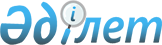 2013 жылға арналған Солтүстік Қазақстан облысы Мағжан Жұмабаев ауданының аумағында тұратын, халықтың нысаналы топтарына жататын тұлғалардың нысаналы топтарын анықтау және қосымша тізімін белгілеу туралы
					
			Күшін жойған
			
			
		
					Солтүстік Қазақстан облысы Мағжан Жұмабаев атындағы аудандық әкімдігінің 2012 жылғы 19 желтоқсандағы N 574 қаулысы. Солтүстік Қазақстан облысының Әділет департаментінде 2013 жылғы 22 қаңтарда N 2093 болып тіркелді. Қолданылу мерзімінің өтуіне байланысты күші жойылды (Солтүстік Қазақстан облысы Мағжан Жұмабаев ауданы әкімі аппаратының 2014 жылғы 6 қаңтардағы N 10.1.5-7/9 хаты)      Ескерту. Қолданылу мерзімінің өтуіне байланысты күші жойылды (Солтүстік Қазақстан облысы Мағжан Жұмабаев ауданы әкімі аппаратының 06.01.2014 N 10.1.5-7/9 хаты).



      Ескерту. Кіріспе жаңа редакцияда - Солтүстік Қазақстан облысы Мағжан Жұмабаев аудандық әкімдігінің 2013.10.10 N 379 (алғашқы ресми жарияланғанынан кейін күнтізбелік он күн өткен соң қолданысқа енгізіледі) Қаулысымен.

      Қазақстан Республикасының 2001 жылғы 23 қаңтардағы "Халықты жұмыспен қамту туралы" Заңының 5-бабы 2-тармағына, 7-бабы 2) тармағына сәйкес Солтүстік Қазақстан облысы Мағжан Жұмабаев ауданының әкімдігі ҚАУЛЫ ЕТЕДІ:



      1. 2013 жылға арналған Солтүстік Қазақстан облысы Мағжан Жұмабаев ауданының аумағында тұратын халықтың нысаналы топтары анықталсын:

      1) табысы аз адамдар;

      2) жиырма бip жасқа дейінгі жастар;

      3) балалар үйлерінің тәрбиеленушілері, жетім балалар мен ата-ананың қамқорлығынсыз қалған жиырма үш жасқа дейінгі балалар;

      4) кәмелетке толмаған балаларды тәрбиелеп отырған жалғызілікті, көп балалы ата-аналар;

      5) Қазақстан Республикасының заңдарында белгіленген тәртіппен асырауында тұрақты күтімдi, көмекті немесе қадағалауды қажет етеді деп танылған адамдар бар азаматтар;

      6) зейнеткерлік жас алдындағы адамдар (жасына байланысты зейнеткерлікке шығуға екі жыл қалған);

      7) мүгедектер;

      8) Қазақстан Республикасының Қарулы Күштері қатарынан босаған адамдар;

      9) бас бостандығынан айыру және (немесе) мәжбүрлеп емдеу орындарынан босатылған адамдар;

      10) оралмандар;

      11) жоғары және жоғары оқу орнынан кейінгі білім беру ұйымдарын бітірушілер;

      12) жұмыс беруші - заңды тұлғаның таратылуына не жұмыс беруші - жеке тұлғаның қызметін тоқтатуына, қызметкерлер санының немесе штатының қысқаруына байланысты жұмыстан босатылған адамдар.



      2. Солтүстік Қазақстан облысы Мағжан Жұмабаев ауданының аумағында халықтың нысаналы топтарына жататын тұлғалардың қосымша тізімі белгіленсін:

      1) жиырма бip жастан жиырма тоғыз жасқа дейінгі жастар;

      2) елу жастан асқан жұмыссыз тұлғалар;

      3) он екі ай және одан артық жұмыс істемеген тұлғалар;

      4) Семей сынақ ядролық полигонында жүргізілген сынақтардың натижесінде зардап шеккен тұлғалар, Чернобыль атомдық электр стансасындағы аппатты жоюға қатысқандар;

      5) отбасында жұмыс істейтіндер жоқ тұлғалар.



      3. Осы қаулының орындалуын бақылау Солтүстік Қазақстан облысы Мағжан Жұмабаев ауданы әкімінің орынбасары Ж.Т. Есдәулетовке жүктелсін.



      4. Осы қаулы алғашқы ресми жарияланған күннен бастап күнтізбелік он күн өткен соң қолданысқа енгізіледі.

 

 
					© 2012. Қазақстан Республикасы Әділет министрлігінің «Қазақстан Республикасының Заңнама және құқықтық ақпарат институты» ШЖҚ РМК
				      Солтүстік Қазақстан облысы

      Мағжан Жұмабаев ауданының

      әкіміВ. Бубенко